Інформаційна картка учасника конкурсу«Учитель року – 2016»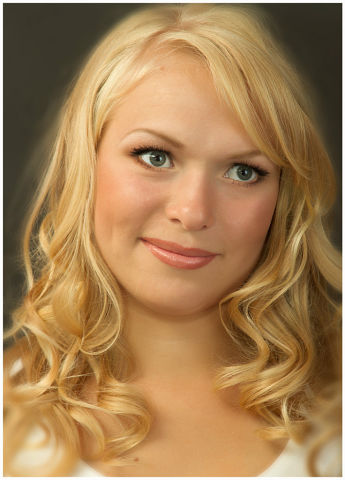 ПИЛИПЕНКОВІКТОРІЯОЛЕКСАНДРІВНАІ. Загальні відомостіІ. Загальні відомостіГромадянство УкраїниГромадянка УкраїниНаселений пунктм.Городище,  Черкаської областіДата народження09 квітня 1991 рокуМісце народженняС.Хлистунівка Городищенського району Черкаської областіАдреса особистого сайту, блогу та ін.., де можна познайомитись з учасником та опублікованими ним матеріаламиhttp://prof-teh14.ucoz.ru/index/quot_uchitel_roku_quot_2016/0-119ІІ. РоботаІІ. РоботаМісце роботи (найменування освітнього закладу відповідно до статуту)Державний навчальний заклад «Професійно-технічне училище № 14 м.Городища»ПосадаВикладач математикиПредмети, які викладаєАлгебра, геометрія, інформатика та інформаційні технологіїЗагальний педагогічний та трудовий стаж (повних років на момент заповнення картки)5,10Кваліфікаційна категоріяСпеціаліст ІІ категоріїВідомості про досягнення учнів-Відомості про друк у педагогічній пресі-Почесні звання та нагороди (найменування, номер та дата наказу, орган, що видав наказ)-ІІІ. ОсвітаІІІ. ОсвітаНайменування та рік закінчення професійної освітиЧеркаський національний університет ім. Б.Хмельницького, 2014Спеціальність, кваліфікація за дипломомМатематика, вчитель математики та інформатикиДодаткова професійна освіта за останні три роки (найменування освітніх програм, курсів, стажування і т.п., місця та строки їх отримання)-Знання іноземної мови (вказати рівень володіння)Англійська,читає та перекладає зі словником Вчений ступінь-Назва дисертаційної роботи(робіт)-Основні публікації (в т.ч. брошури, книги)ІУ.Громадська діяльністьІУ.Громадська діяльністьУчасть у громадських організацій (найменування, напрям діяльності, дата вступу)-Участь у діяльності управлінської (шкільної) ради-Участь в реалізації районних, обласних, державних проектах (указати статус участі)-У.КонтактиУ.КонтактиРобоча адреса з поштовим індексом19501, вул. Індустріальна,5,  м.Городище, Черкаська областьДомашня адреса з індексом19533, вул..Жовтнева,33, с.Хлистунівка, Городищенський районРобочий телефон з міжміським кодом(047)3422455Домашній  телефон з міжміським кодом-Мобільний телефон+380939717431Робоча електронна поштаPtu14@ukr.netОсобиста електронна поштаPilipennko_91@mail.uaУІ.Професійні цінностіУІ.Професійні цінностіПрофесійне кредо учасника«Вмінні знаходити обдарованих дітей-талант, вміння їх вирощувати – мистецтво. Але найважливіше є любов до дитини. Учень – це не посудина, яку потрібно заповнити, учень – факел, який треба запалити»Яких змін, на думку учасника, потребує сучасна освітаОсвіта, на мою думку, потребує більше уваги як з фінансової сторони так і правової.